Международный центр творческого развития «Арт-Птица»Свидетельство о регистрации СМИ ЭЛ № ФС 77 – 78798 выдано Федеральной службой по надзору в сфере связи, информационных технологий и массовых коммуникаций «Роскомнадзор»адрес: город Тобольск; сайт: www.art-ptica.ru; эл.почта: ap.konkurs@yandex.ru Протокол:Международная экологическая выставка-конкурс детского и юношескогохудожественного и декоративно-прикладного творчества«Краснокнижные истории»посвященная исчезающим биологическим видам Красных книг мира,в рамках Всемирного дня охраны мест обитаний25.10.2021-26.10.2021                                                                                              г. Тобольск – г. Мариуполь Организатор конкурса: СМИ «Международный центр творческого развития «Арт Птица» (Свидетельство о регистрации ЭЛ № ФС 77 – 78798).Место проведения конкурса: интернет–портал «Арт Птица»: https://www.art-ptica.ru/Состав Жюри:Председатель: Коробчинская П.И., организатор конкурсных проектов СМИ «Арт Птица», искусствовед, преподаватель высшей квалификационной категории, Член Международного Союза педагогов-художников, Член Профессионального союза художников России, Член Евразийского художественного союза и Международного музейного фонда.Члены жюри: Монич Е.И., учредитель, главный редактор СМИ «Арт Птица», г. Тобольск;Климов Ю.А. член СХ России, преподаватель высшей квалификационной категории МАУ ДО «ДШИ имени А.А.Алябьева» города Тобольска;Абрамова Е.С., преподаватель высшей квалификационной категории, руководитель студии «Колорит» г.Москва;Кузнецова О.А., преподаватель высшей квалификационной категории МАУ ДО «ДШИ имени А.А.Алябьева» города Тобольска;Нурзангалиева Э.В., преподаватель высшей категории Творческой студии «Мастер кисти», г.Москва;Булаева И.И., художник, г.Омск;Зайдуллина К.Е., художник, преподаватель высшей категории ГБУ ДО «Детская художественная школа» г.Орегбург;Зарегистрировано 200 работ. Список победителей конкурса: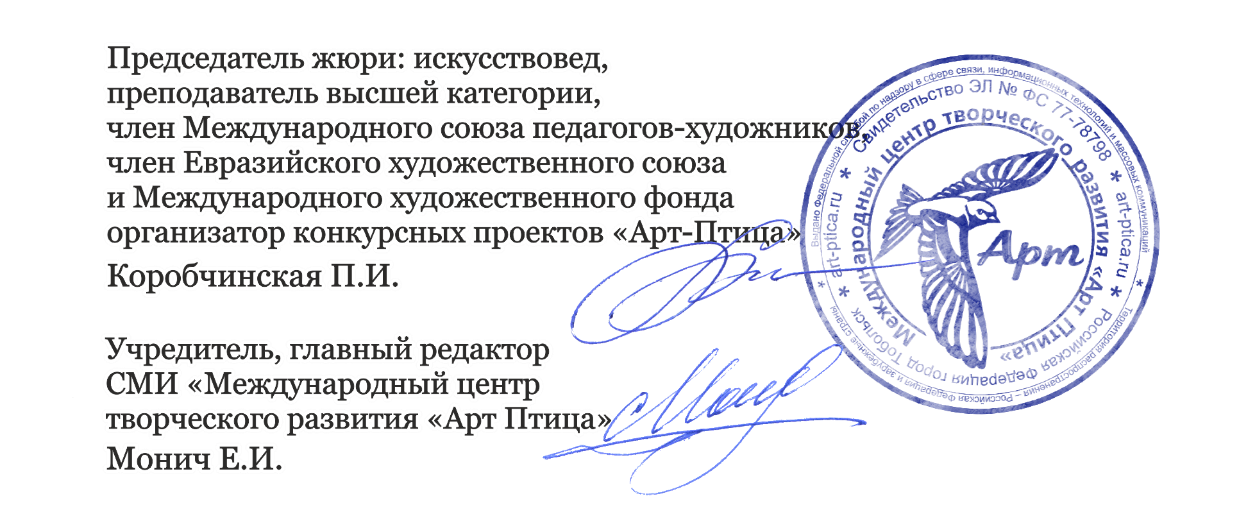 №ФИ участника ВозрастВозрастНазвание работыКуратор, учреждениеМесто НоминацияНоминацияНоминацияЖивотные Красной книгиЖивотные Красной книгиЖивотные Красной книгиЖивотные Красной книгиЖивотные Красной книги5-6 лет5-6 лет5-6 лет5-6 лет5-6 летГусаков Александр44Король левРуководитель студии «Керамика» , Шульга Кристина СергеевнаМБУ «Центр культурного развития» п. ПерсиановскйРостовкая область, посёлок ПерсиановскийДиплом Лауреата II степениЕгельская Ксения6 лет6 лет«Малая панда»ВоспитательРослова Татьяна ВладимировнаМБДОУ детский сад № 3 «Колобок»Город Клинцы, Брянская областьДиплом Лауреата II степениЕдиная Анастасия  66Медведи Поощрительный диплом Егошина Анастасия55«Уссурийский пятнистый олень»воспитатель Егошна Виктория АвазовнаМуниципальное автономное дошкольное образовательное учреждение «Радость» детский сад №202Свердловская область, город Нижний ТагилДиплом Лауреата I степениКадирова Екатерина55Рысь лесов Россиипедагог дополнительного образования Фасихова Марина МубараковнаБМАДОУ «Детский сад №2»Свердловская область, город БерезовскийДиплом Лауреата I степениКраснослободцев Егор 55«Бурые медведи»воспитатель Токарева Ирина АвазовнаМуниципальное автономное дошкольное образовательное учреждение «Радость» детский сад №202Свердловская область, город Нижний ТагилДиплом Лауреата III степениМихальченко Анна6 лет6 лет«Двугорбый верблюд»ВоспитательРослова Татьяна ВладимировнаМБДОУ детский сад № 3 «Колобок»Город Клинцы, Брянская областьДиплом за III местоОрлова Мария66Амурский тигрСизова Анна АндреевнаАрт-студия живописи «АРБУЗ»Ярославская область, г. ЯрославльДиплом Лауреата I степениПасынкова Алиса66Летучая мышьпедагог дополнительного образования Фасихова Марина МубараковнаБМАДОУ «Детский сад №2»Свердловская область, город БерезовскийДиплом Лауреата III степениРаменский Никита55Уссурийский тигрВоспитатель, Паршина Галина СергеевнаМуниципальное дошкольное образовательное учреждение «Детский сад 14»Ленинградская область, Приозерский район, п. ПетровскоеДиплом за I местоРеуцкий Марк6 лет6 лет«Косатка»ВоспитательРослова Татьяна ВладимировнаМБДОУ детский сад № 3 «Колобок»Город Клинцы, Брянская областьДиплом за II местоСапожникова Полина66ОленухаВоспитатель Гвоздик Юлия ВасильевнаМуниципальное дошкольное образовательное учреждение «Детский сад №37 «Ёлочка»Волгоградская область, г.ВолжскийДиплом Лауреата III степениСлавикова Милана 66Нас осталось очень малоВорвейн Ольга ГареевнаЧастное дошкольное образовательное учреждение «детский сад №191 открытого акционерного общества «Российские железные дороги»Красноярский край, город АчинскДиплом Лауреата I степениХосоенова Эвелина55Амурская кошкапедагог дополнительного образования Фасихова Марина МубараковнаБМАДОУ «Детский сад №2»Свердловская область, город БерезовскийДиплом Лауреата I степени7-8 лет7-8 лет7-8 лет7-8 лет7-8 летАкимова Дарья88«Белый медведь»руководитель кружковой работы Машаровская Анастасия АлександровнаГУК «Червенский районный центр культуры и досуга»Республика Беларусь, Минская область, город ЧервеньДиплом за I местоАксёнова Вика8 лет8 лет«Панда»Педагог дополнительного образования: Демидова Татьяна ЮрьевнаМуниципальное учреждение дополнительного образования «Центр развития творчества детей и юношества имени И.А.Панкова»г.Кимры ,Тверская область, РоссияДиплом за II местоБайздренко Арина77Амурский тигрпедагог дополнительного образованияЦентр детского и юношеского творчества Ленинского района г.ДонецкаДонецкая область, город ДонецкДиплом за II местоБаулина Эмма88Рысьг.ТобольскДиплом за I местоБогомолов Максим88Лев в заросляхпреподаватель Дрозд Инна СергеевнаОГБОУ «ЦОДТ»Рязанская область, город РязаньДиплом за III местоБукато Елизавета77«Амурский барс»учитель Демина Елена АркадьевнаГосударственное учреждение образования «Средняя школа №4 г.Могилева»Республика Беларусь, г.МогилевДиплом за I местоБулавкина Ева8 лет8 лет«Снежный барс»Педагог дополнительного образования: Демидова Татьяна ЮрьевнаМуниципальное учреждение дополнительного образования «Центр развития творчества детей и юношества имени И.А.Панкова»г.Кимры ,Тверская область, РоссияДиплом за II местоВасильева Вероника88Горностайг.ТобольскДиплом за I местоГалкина Лиза88Краснокнижная рысьг.ТобольскДиплом за I местоГильданова Амира 88«Олень»Валиева Лидия Геннадьевна .Преподаватель.МАУДО ДШИБашкортостан,г.Агидель.Диплом Лауреата I степениГлухова Алёна77«Ёжик в тумане»Лушова Татьяна Васильевна, преподаватель изобразительного искусстваМуниципальное бюджетное учреждение дополнительного образования « Детская школа искусств имени А.И Баева» Северного района Новосибирской областиНовосибирская областьДиплом Лауреата II степениДавлетова Виктория 77«Африканский лев»Валиева Лидия Геннадьевна .Преподаватель.МАУДО ДШИ Детская школа искусств.Башкортостан,г.Агидель.Диплом Лауреата I степениИволина Мария77«Повелитель яблок»Лушова Татьяна Васильевна, преподаватель изобразительного искусстваМуниципальное бюджетное учреждение дополнительного образования « Детская школа искусств имени А.И Баева» Северного района Новосибирской областиНовосибирская областьДиплом за II местоКалашникова Дарья88«Уссурийские тигры»педагог дополнительного образования, Рядинская Алина ВикторовнаДворец детского и юношеского творчества Кировского района, г.ДонецкДонецк ДНРДиплом Лауреата I степениКныш Настя88Белый медведь - Занесен в красную книгу России г.ТобольскДиплом Лауреата III степениЛантух Лидия Антоновна88Пара Амурских тигровСезянова Елена АлексеевнаМОУ СОШ №21 г.ПодольскаМосковская областьДиплом Лауреата I степениЛушова Мария77«Ушастый ёж «Лушова Татьяна Васильевна, преподаватель изобразительного искусстваМуниципальное бюджетное учреждение дополнительного образования « Детская школа искусств имени А.И Баева» Северного района Новосибирской областиНовосибирская областьДиплом Лауреата I степениПолуянова Аня88Рысьг.ТобольскДиплом Лауреата II степениСвистельников Игорь88Рысьг.ТобольскДиплом Лауреата III степениСулейманова Дарина88Любимая мамочкаРуководитель студии «Керамика» , Шульга Кристина СергеевнаМБУ «Центр культурного развития» п. ПерсиановскйРостовкая область, посёлок ПерсиановскийДиплом Лауреата I степениТокарева Люба88Снежный барс г.ТобольскДиплом Лауреата II степениЧеркасов Иван 88Северный морской котикВасильева Олеся ДмитриевнаМБУ ДО « Сафоновская детская школа искусств»Смоленская область, город СафоновоДиплом Лауреата III степениЮдина Алина77«Олень»Лушова Татьяна Васильевна, преподаватель изобразительного искусстваМуниципальное бюджетное учреждение дополнительного образования « Детская школа искусств имени А.И Баева» Северного района Новосибирской областиНовосибирская областьДиплом Лауреата I степени9-10 лет9-10 лет9-10 лет9-10 лет9-10 летАвдеева Маргарита99«Шторм»Учитель Дайнеко Алексей ВасильевичДетская школа изобразительного искусстваРеспублика Беларусь, Гомельская обл., г. СветлогорскДиплом Лауреата I степениБольшова Алина99«Афганская лисица»Валиева Лидия Геннадьевна .Преподаватель.МАУДО ДШИБашкортостан,г.Агидель.Диплом Лауреата I степениВаракина Амалия1010МоржВоспитатель Петушкова Татьяна ВикторовнаГУСО «ВЕРШИНО-ШАХТАМИНСКИЙ ЦПДОПР» МАЛЕНЬКАЯ СТРАНА «ЗАБАЙКАЛЬСКОГО КРАЯЗабайкальский крайДиплом за I местоВаракина Диана99Беломордый дельфинВоспитатель Петушкова Татьяна ВикторовнаГУСО «ВЕРШИНО-ШАХТАМИНСКИЙ ЦПДОПР» МАЛЕНЬКАЯ СТРАНА «ЗАБАЙКАЛЬСКОГО КРАЯЗабайкальский крайДиплом за III местоВиноградова София99Амурский тигрСмирнова Елена АлександровнаМУДО «ЦРТД и Ю им. И.А.Панкова»Тверская область, город КимрыДиплом Лауреата I степениГазиева ЛейлаЗайчатаСапрыгина Оксана АлександровнаМБУДО ДШИ,,Гармония,,Новосибирская область,город НовосибирскДиплом Лауреата II степениДарханов Аркадий Калимантанский орангутанпедагог Дугарова Валерия ЗорикоевнаГАУ ДО РБ «РЦХТТ»Созвездие»республика Бурятия, г.Улан-УдэДиплом Лауреата I степениДарханова Анна Довольная рысьпедагог Дугарова Валерия ЗорикоевнаГАУ ДО РБ «РЦХТТ»Созвездие»Республика Бурятия, г.Улан-УдэДиплом за II местоЗиганшина Самира 1010«Северный олень»Валиева Лидия Геннадьевна .Преподаватель.МАУДО ДШИБашкортостан,г.Агидель.Диплом Лауреата III степениКазиханова Элина, Казакова Алина, Муллаева Ксения, Фионина Виктория, Фархутдинова Эльвина9-119-11Животный мир нашего края (Войлок)Сибагатова Олеся НиловнаМАУДО ДШИ ГО город Агидель, РБРеспублика Башкортостан, г. АгидельДиплом Лауреата I степениКорнеев Евгений1010ЗубрыМОУ Радужненская средняя общеобразовательная школаМосковская область, город Коломна, посёлок РадужныйДиплом Лауреата I степениКосолапова Злата и Яхина Есфирь1010Два жирафаСибагатова Олеся НиловнаМАУДО ДШИ ГО город Агидель, РБРеспублика Башкортостан, г. АгидельДиплом Лауреата III степениКочергина Эвелина99«Милые панды»учитель начальных классов, заместитель директора по УВР Мануйлова Наталья АлексеевнаМОУ средняя школа № 13Ярославская область, г. ЯрославльДиплом Лауреата II степениКудряшова Ульяна1010Рысь необыкновеннаяУчитель по изобразительному искусству: Бурштейн Инесса ГригорьевнаГБОУ лицей № 590 Красносельского района, г. Санкт-ПетербургаЛенинградская область, город Санкт-ПетербургДиплом Лауреата II степениКуришь Дмитрий,, Обезьяна,,Сапрыгина Оксана Александровна,преподаватель изоМБУДО ДШИ,,Гармония,,Новосибирская область,город НовосибирскДиплом Лауреата I степениМогильная Евгения1010«Косатка»Учитель Дайнеко Марина СергеевнаДетская школа изобразительного искусстваРеспублика Беларусь, Гомельская обл., г. СветлогорскДиплом за I местоМоноев Константин99Амурский Тигрпедагог Дугарова Валерия ЗорикоевнаГАУ ДО РБ «РЦХТТ»Созвездие»Республика Бурятия, г.Улан-УдэДиплом за II местоМубаряков Динияр1010Дельфиненок ( войлок)Сибагатова Олеся НиловнаМАУДО ДШИ ГО город Агидель, РБРеспублика Башкортостан, г. АгидельДиплом за I местоПетрова Александра1010Наблюдая за жизнью Алтайского тиграКазьмина Наталья АлександровнаГБОУ школа № 346 Невского района Санкт-ПетербургаСанкт-ПетербургДиплом за III местоПолонов Антон1010Ягуарпедагог Дугарова Валерия ЗорикоевнаГАУ ДО РБ «РЦХТТ»Созвездие»Республика Бурятия, г.Улан-УдэДиплом за II местоТитова ВалерияПандаВасильева Олеся ДмитриевнаМБУ ДО « Сафоновская детская школа искусств»Смоленская область, город СафоновоДиплом за I местоХонская Влада1010Байкальская нерпапедагог дополнительного образования Коноплева Елена ВасильевнаМУДО «Дом детства и юношества г. Черемхово»Иркутская областьДиплом Лауреата I степениШиповалова Елизавета1010Байкальская нерпапедагог дополнительного образования Коноплева Елена ВасильевнаМУДО «Дом детства и юношества г. Черемхово»Иркутская областьДиплом Лауреата I степени11-12 лет11-12 лет11-12 лет11-12 лет11-12 летБалашова Варвара1111Белые медведиучитель биологии Кутырева Мария АлександровнаМОУ «Архангельская СШ»Нижегородская область, Шатковский район, село АрхангельскоеДиплом Лауреата I степениБерезин Владимир12 лет12 лет«Пасущиеся зубры»Преподаватель Мягкова Ольга ВладимировнаМуниципальное бюджетное учреждение дополнительного образования «Невьянская детская художественная школа»Город Невьянск, РоссияДиплом Лауреата I степениБухвалов Сергей1111АфалинаКутырева Мария АлександровнаМОУ «Архангельская СШ»Нижегородская область, Шатковский район, село АрхангельскоеДиплом Лауреата III степениВодочникова Елена1111«Снежны барс»Преподаватель Мягкова Ольга ВладимировнаМуниципальное бюджетное учреждение дополнительного образования «Невьянская детская художественная школа»Город Невьянск, РоссияДиплом Лауреата I степениДемьянович Максим1111,, Амурский тигр,,Преподаватель Маргарита Евгеньевна КраснослободцеваГУО « Детская школа искусств и вокальнохорового мастерства г. Горки»Могилевская область, город Горки, БеларусьДиплом Лауреата II степениЕлфимова Екатерина1111«Дикий кот»Преподаватель Мягкова Ольга ВладимировнаМуниципальное бюджетное учреждение дополнительного образования «Невьянская детская художественная школа»Город Невьянск, РоссияДиплом Лауреата II степениЖукова Полина1212У водопадапреподаватель Михайлова Елена НиколаевнаМБУДО ДМШ№2Красноярский край, город КрасноярскДиплом Лауреата I степениЖевкунова Ксения1111ОлениДиплом за III местоКарпов Тимофей1111«В морской глубине»Учитель Дайнеко Алексей ВасильевичДетская школа изобразительного искусстваРеспублика Беларусь, Гомельская обл., г. СветлогорскДиплом Лауреата I степениКомаровская Мария1111«Амурский тигр»руководитель кружковой работы Кучук Наталья ГеннадьевнаГУК «Червенский районный центр культуры и досуга»Республика Беларусь, Минская область, город ЧервеньДиплом Лауреата II степениКостюкевич Юлия1212«Танец китов»Учитель Дайнеко Алексей ВасильевичДетская школа изобразительного искусстваРеспублика Беларусь, Гомельская обл., г. СветлогорскДиплом Лауреата III степениКутьина Дарья11 лет11 лет«Высоколобый бутылконос»УчительБуренкова Светлана ВладимировнаГБОУ школа № 525 с углубленным изучением английского языка имени дважды Героя Советского Союза Г.М. Гречко Московского района Санкт-Петербургагород Санкт-ПетербургДиплом за I местоКутьина Дарья11 лет11 лет«Уссурийские пятнистые олени»УчительПанин Дмитрий АлександровичГБОУ школа № 525 с углубленным изучением английского языка имени дважды Героя Советского Союза Г.М. Гречко Московского района Санкт-Петербургагород Санкт-ПетербургДиплом Лауреата II степениЛаптева Алина1212«Хозяин тайги»Лушова Татьяна Васильевна, преподаватель изобразительного искусстваМуниципальное бюджетное учреждение дополнительного образования « Детская школа искусств имени А.И Баева» Северного района Новосибирской областиНовосибирская областьДиплом Лауреата II степениМитина Анастасия1111КабаргаКутырева Мария АлександровнаМОУ «Архангельская СШ»Нижегородская область, Шатковский район, село АрхангельскоеДиплом за III местоПриодит Полина11 лет11 лет«Песец»Педагог дополнительного образования: Иванова Наталья ЯковлевнаМуниципальное учреждение дополнительного образования «Центр развития творчества детей и юношества имени И.А.Панкова»г.Кимры ,Тверская область, РоссияДиплом за III местоСеверцова Анна 1111,, Семейство рыси,,Преподаватель Маргарита Евгеньевна КраснослободцеваГУО « Детская школа искусств и вокальнохорового мастерства г. Горки»Могилевская область, город Горки, БеларусьДиплом Лауреата III степениСелезнёва Евгения1111Уссурийский тигрКутырева Мария АлександровнаМОУ «Архангельская СШ»Нижегородская область, Шатковский район, село АрхангельскоеДиплом за II местоСуханова Виктория11 лет11 лет«Снежный барс»Преподаватель Мягкова Ольга ВладимировнаМуниципальное бюджетное учреждение дополнительного образования «Невьянская детская художественная школа»Город Невьянск, РоссияДиплом Лауреата I степениТимошева Елена1111Закатпреподаватель Михайлова Елена НиколаевнаМБУДО ДМШ№2Красноярский край, город КрасноярскДиплом Лауреата III степениУсолкина Мария1111«Лошадь Пржевальского»Преподаватель Мягкова Ольга ВладимировнаМуниципальное бюджетное учреждение дополнительного образования «Невьянская детская художественная школа»Город Невьянск, РоссияДиплом Лауреата I степениЧерненко Андрей1212ОленёнокРуководитель студии «Керамика» , Шульга Кристина СергеевнаМБУ «Центр культурного развития» п. ПерсиановскйРостовкая область, посёлок ПерсиановскийДиплом Лауреата I степениЧимитдоржиев Баир1111Белый медведьпедагог Дугарова Валерия ЗорикоевнаГАУ ДО РБ «РЦХТТ»Созвездие»Республика Бурятия, г.Улан-УдэДиплом за III местоЧистякова Диана1212Дитя тайгиКовалевская Любовь ГеоргиевнаГБОУ ДО РК МАН «Искатель»Республика Крым, город СимферопольДиплом Лауреата I степениЧупина Богдан1111«Корсак»Учитель Дайнеко Марина СергеевнаДетская школа изобразительного искусстваРеспублика Беларусь, Гомельская обл., г. СветлогорскДиплом Лауреата III степени13-14 лет13-14 лет13-14 лет13-14 лет13-14 летАлмазова Валерия 1313Речная выдраРубцова Юлия Паисиевна,педагог ДОГБУ ДО Молодёжный творческий Форум Китеж плюсСанкт-ПетербургДиплом Лауреата I степениАхметова Руфина1414Заяц белякДенисова Светлана НиколаевнаМУДО «ДЮЦ «Максимум «г. МагнитогорскЧелябинская область, город МагнитогорскДиплом Лауреата I степениБлохина Мария1414« Гордый олень»Лушова Татьяна Васильевна, преподаватель изобразительного искусстваМуниципальное бюджетное учреждение дополнительного образования « Детская школа искусств имени А.И Баева» Северного района Новосибирской областиНовосибирская областьДиплом Лауреата II степениГавриленко Дарья1414«Его Величество Олень»Учитель Дайнеко Марина СергеевнаДетская школа изобразительного искусстваРеспублика Беларусь, Гомельская обл., г. СветлогорскДиплом за I местоИванютенко Алевтина1414,,ЛЕНИВЕЦ,,Сапрыгина Оксана Александровна,преподаватель изоМБУДО ДШИ,,Гармония,, город НовосибирскНовосибирская область,город НовосибирскДиплом Лауреата III степениИчитовкина Виктория1313Блгородный оленьКутырева Мария АлександровнаМОУ «Архангельская СШ»Нижегородская область, Шатковский район, село АрхангельскоеДиплом Лауреата III степениЛушова Арина1414«Выдры»Лушова Татьяна Васильевна, преподаватель изобразительного искусстваМуниципальное бюджетное учреждение дополнительного образования « Детская школа искусств имени А.И Баева» Северного района Новосибирской областиНовосибирская областьДиплом Лауреата I степениМаксимова Вера1313ТюленёнокРубцова Юлия Паисиевна педагог ДОГБУ ДО Молодёжный творческий Форум Китеж плюсСанкт-ПетербургДиплом Лауреата I степениМахалев Михаил1313Белый мишкаСапрыгина Оксана Александровна,преподаватель изоМБУДО ДШИ,,Гармония,, город НовосибирскНовосибирская область,город НовосибирскДиплом Лауреата III степениПанайотова Вика14 лет14 лет«Рысь»Педагог дополнительного образования: Иванова Наталья ЯковлевнаМуниципальное учреждение дополнительного образования «Центр развития творчества детей и юношества имени И.А.Панкова»г.Кимры ,Тверская область, РоссияДиплом Лауреата III степениСолдатов Даниил1414Игривая выдраРубцова Юлия Паисиевна педагог ДОГБУ ДО Молодёжный творческий Форум Китеж плюсСанкт-ПетербургДиплом Лауреата I степениТимкина Евгения1313« Хозяин леса»Лушова Татьяна Васильевна, преподаватель изобразительного искусстваМуниципальное бюджетное учреждение дополнительного образования « Детская школа искусств имени А.И Баева» Северного района Новосибирской областиНовосибирская областьДиплом Лауреата I степениФокина Анастасия1313НоркаПедагог Аблина Лилия МавлетжановнаФилиал ГБУДО «Областной Центр дополнительного образования детей» — МКУ ДОД «Уйский ЦВР».Челябинская область, Уйский район, село УйскоеДиплом за I местоЧепуркова Алиса1414Ушастый ежЧепуркова Юлия АлександровнаМБОУ Саркеловская СОШРостовская область, поселок СаркелДиплом за II местоШаврина Елизавета1414КорсакДенисова Светлана НиколаевнаМУДО «ДЮЦ «Максимум «г. МагнитогорскЧелябинская область, город МагнитогорскДиплом Лауреата I степениШульгина Мария1313	Редкая горная ласка - Солонгой 	Преподаватель Горюткина Жанна Владимировна 	муниципальное автономное учреждение дополнительного образования «Центральная детская школа искусств» 	Кемеровская область, город КемеровоДиплом Лауреата I степениЩелканова Виктория1414"Малышка панда" 	педагог дополнительного образования, Рядинская Алина Викторовна 	Дворец детского и юношеского творчества Кировского района, г.Донецк 	Донецк ДНРДиплом Лауреата II степени15-16 лет15-16 лет15-16 лет15-16 лет15-16 летВишневская Ольга1616Барсукпедагог дополнительного образования, Вишневская Елена Николаевнагосударственное учреждение образования «Слуцкий эколого-биологический центр учащихся»Республика Беларусь, Минская область, г.СлуцкДиплом Лауреата I степениГАУ СО СОЦ «Пугачевский»«Енот»Чуйкова Олеся АлександровнаГосударственное автономное учреждение Саратовской области Социально - оздоровительный центр «Пугачевский» для граждан пожилого возраста и инвалидовДиплом за II местоГАУ СО СОЦ «Пугачевский»«Олень благородный»Чуйкова Олеся АлександровнаГосударственное автономное учреждение Саратовской области Социально - оздоровительный центр «Пугачевский» для граждан пожилого возраста и инвалидовПоощрительный дипломМожарина Мария17 лет17 лет«Кольчатая нерпа»Преподаватель Гукемухова Белла РуслановнаРеспубликанское государственное казенное учреждение среднего профессионального образованияКарачаево-Черкесский государственный колледж культуры и искусств им. А.А. ДауроваЧеркесск, РоссияДиплом Лауреата I степениНоминацияНоминацияНоминацияПтицы Красной книгиПтицы Красной книгиПтицы Красной книгиПтицы Красной книгиПтицы Красной книги5-6 лет5-6 лет5-6 лет5-6 лет5-6 летВысоцкая Ксения55«Зимородок»Высоцкая, А.М.МБДОУ №31Ленинградская область, г.ВыборгДиплом Лауреата II степениЖемчужная Любовь55Черный аистпедагог дополнительного образования Фасихова Марина МубараковнаБМАДОУ «Детский сад №2»Свердловская область, город БерезовскийДиплом Лауреата II степени7-8 лет7-8 лет7-8 лет7-8 лет7-8 летБаулина Соня88Филинг.ТобольскДиплом Лауреата III степениБричко Софья 77« Совёнок»Синицына Светлана АлександровнаГБОУ РОЦ №76город МоскваПоощрительный дипломЛантух Лидия Антоновна88Жар-ПтицаСезянова Елена АлексеевнаМОУ СОШ №21 г.ПодольскаМосковская областьПоощрительный диплом Никитин Савелий8 лет8 лет«Орёл» Педагог дополнительного образования: Демидова Татьяна ЮрьевнаМуниципальное учреждение дополнительного образования «Центр развития творчества детей и юношества имени И.А.Панкова»г.Кимры ,Тверская область, РоссияДиплом за I местоНикшина Виктория8 лет8 лет«Цапля» Диплом за III местоПаршина Виктория77«Розовый фламинго»Ленинградская область, Приозерский район, п. ПетровскоеДиплом за III местоПуминова Полина88Филинг.ТобольскДиплом Лауреата II степениТолстик Евгений77« Зимним днем»Лушова Татьяна Васильевна, преподаватель изобразительного искусстваМуниципальное бюджетное учреждение дополнительного образования « Детская школа искусств имени А.И Баева» Северного района Новосибирской областиНовосибирская областьДиплом Лауреата I степени9-10 лет9-10 лет9-10 лет9-10 лет9-10 лет«Остовок рукоделия»«Лебедь-шипун»Педагог Смирнова Елена АлександровнаМУДО «ЦРТД и Ю им. И.А.Панкова»Тверская область, город КимрыДиплом Лауреата I степениГоман Елизавета1010«Розовый фламинго»руководитель кружковой работы Мартынчик Татьяна НиколаевнаГУК «Червенский районный центр культуры и досуга»Республика Беларусь, Минская область, город ЧервеньДиплом за III местоЖигимонт Дарья1010«Обыкновенный фламинго»руководитель кружковой работы Кучук Наталья ГеннадьевнаГУК «Червенский районный центр культуры и досуга»Республика Беларусь, Минская область, город ЧервеньДиплом Лауреата I степениИванова СофьяТуканВасильева Олеся ДмитриевнаМБУ ДО « Сафоновская детская школа искусств»Смоленская область, город СафоновоДиплом Лауреата II степениИконникова Ангелина 99Необычная птица - КолпицаИконникова Мария АнатольевнаМБОУ СОШ 52Г. Чита Забайкальский крайДиплом Лауреата III степениКатарэу Виорика1010Ястребиная совапедагог дополнительного образования Коноплева Елена ВасильевнаМУДО «Дом детства и юношества г. Черемхово»Иркутская областьДиплом Лауреата II степениКлюева Ксения1010Чибиспедагог дополнительного образования Коноплева Елена ВасильевнаМУДО «Дом детства и юношества г. Черемхово»Иркутская областьДиплом Лауреата III степениКолосова Ксения99Утка - мандаринкапреподаватель Михайлова Елена НиколаевнаМБУДО ДМШ№2Красноярский край, город КрасноярскДиплом Лауреата I степениКосолапова Злата1010Райская птицаСибагатова Олеся НиловнаМАУДО ДШИ ГО город Агидель, РБРеспублика Башкортостан, г. АгидельПоощрительный диплом Моисеева Дарья1010«Лебедь-шипун»преподаватель Цвирко Алла АлександровнаГосударственное учреждение образования «Средняя школа №4 г.Могилева»Республика Беларусь, г.МогилевДиплом Лауреата III степениНилов Даниил1010« Филин»Лушова Татьяна Васильевна, преподаватель изобразительного искусстваМуниципальное бюджетное учреждение дополнительного образования « Детская школа искусств имени А.И Баева» Северного района Новосибирской областиНовосибирская областьДиплом Лауреата I степениРоженцов Максим1010«Калибри в воздухе»Преподаватель Мягкова Ольга ВладимировнаМуниципальное бюджетное учреждение дополнительного образования «Невьянская детская художественная школа»Город Невьянск, РоссияДиплом Лауреата I степениХотулева Анна99,, Синий зимородок,,Преподаватель Маргарита Евгеньевна КраснослободцеваГУО « Детская школа искусств и вокальнохорового мастерства г. Горки»Могилевская область, город Горки, БеларусьДиплом Лауреата II степениЧерепанова Анастасия1010Лебеди на озере АпаишСибагатова Олеся НиловнаМАУДО ДШИ ГО город Агидель, РБРеспублика Башкортостан, г. АгидельДиплом Лауреата III степениЧудикова Варвара,,Мандаринки,,Преподаватель Маргарита Евгеньевна КраснослободцеваГУО « Детская школа искусств и вокальнохорового мастерства г. Горки»Могилевская область, город Горки, БеларусьДиплом Лауреата I степениШайдурова Дарья,, Попугай,,Сапрыгина Оксана Александровна,преподаватель изоМБУДО ДШИ,,Гармония,,Новосибирская область,город НовосибирскДиплом Лауреата I степениЯкушева Алина99«Филин»преподаватель Цвирко Алла АлександровнаГосударственное учреждение образования «Средняя школа №4 г.Могилева»Республика Беларусь, г.МогилевДиплом за I место11-12 лет11-12 лет11-12 лет11-12 лет11-12 летАблина Варвара1111КрасавкаПедагог Аблина Лилия МавлетжановнаФилиал ГБУДО «Областной Центр дополнительного образования детей» — МКУ ДОД «Уйский ЦВР».Челябинская область, Уйский район, село УйскоеДиплом за III местоАблина Варвара1111Филин на веткеПедагог Аблина Лилия МавлетжановнаФилиал ГБУДО «Областной Центр дополнительного образования детей» — МКУ ДОД «Уйский ЦВР».Челябинская область, Уйский район, село УйскоеДиплом за III местоБурмистров Владислав1111СкопаКутырева Мария АлександровнаМОУ «Архангельская СШ»Нижегородская область, Шатковский район, село АрхангельскоеДиплом Лауреата I степениДедюхина Марина1111«Туканы»Преподаватель Мягкова Ольга ВладимировнаМуниципальное бюджетное учреждение дополнительного образования «Невьянская детская художественная школа»Город Невьянск, РоссияДиплом Лауреата II степениЕфремова Анастасия 1212Радостное настроениеСибагатова Олеся НиловнаМАУДО ДШИ ГО город Агидель, РБРеспублика Башкортостан, г. АгидельПоощрительный диплом Жукова Полина1212Журавлипреподаватель Михайлова Елена НиколаевнаМБУДО ДМШ№2Красноярский край, город КрасноярскДиплом Лауреата I степениЖелизинская Анастасия1111Птички Поощрительный диплом Зайцев Андрей1111«Змееяд»преподаватель Цвирко Алла АлександровнаГосударственное учреждение образования «Средняя школа №4 г.Могилева»Республика Беларусь, г.МогилевДиплом Лауреата I степениЗалесская Арина1212«Ночной филин»преподаватель Яковенко Оксана ЮрьевнаГосударственное учреждение образования «Средняя школа №4 г.Могилева»Республика Беларусь, г.МогилевДиплом за I местоЗелёная Татьяна1111«Ночная гостья»Учитель Дайнеко Марина СергеевнаДетская школа изобразительного искусстваРеспублика Беларусь, Гомельская обл., г. СветлогорскДиплом Лауреата III степениКлещенко Полина1212«Розовый фламинго»Учитель Дайнеко Алексей ВасильевичДетская школа изобразительного искусстваРеспублика Беларусь, Гомельская обл., г. СветлогорскДиплом за I местоКовыльченко Екатерина1212Даурский журавльПреподаватель Жабровец Елена НиколаевнаСредняя общеобразовательная школа 14Забайкальский край, г. ЧитаДиплом Победителя 2го потока Повод Камила1111«Сапсан»руководитель кружковой работы Машаровская Анастасия АлександровнаГУК «Червенский районный центр культуры и досуга»Республика Беларусь, Минская область, город ЧервеньДиплом Лауреата III степениПопцова Ульяна1212Императорский пингвинпедагог дополнительного образования Коноплева Елена ВасильевнаМУДО «Дом детства и юношества г. Черемхово»Иркутская областьДиплом за I местоСавина Кристина1111«Степной лунь» ( срезы веток)педагог доп.образования Антрахбатова Ольга БонетовнаМуниципальное бюджетное учреждение дополнительного образования «Дом пионеров и школьников» муниципального района Кармаскалинский район Республики БашкортостанРеспублика Башкортостан, Кармаскалинский район, с.КармаскалыДиплом Лауреата I степениХайруллина Азалия1111Белая цапляпедагог доп.образования Антрахбатова Ольга БонетовнаМуниципальное бюджетное учреждение дополнительного образования «Дом пионеров и школьников» муниципального района Кармаскалинский район Республики БашкортостанРеспублика Башкортостан, Кармаскалинский район, с.КармаскалыДиплом Лауреата I степениЧистякова Диана1212Ночная охотницаКовалевская Любовь ГеоргиевнаГБОУ ДО РК МАН «Искатель»Республика Крым, город СимферопольДиплом Лауреата I степени13-14 лет13-14 лет13-14 лет13-14 лет13-14 летАпанасенко Элина1313«Большая белая цапля»преподаватель Цвирко Алла АлександровнаГосударственное учреждение образования «Средняя школа №4 г.Могилева»Республика Беларусь, г.МогилевДиплом за II местоЕфремова Анастасия Романовна 1414«Семейка пингвинов»Сибагатова Олеся Ниловна ПреподавательМАУДО ДШИ Детская школа искусств.Башкортостан,г.Агидель.Диплом Лауреата II степениКозлова Светлана1313ЖуравльКутырева Мария АлександровнаМОУ «Архангельская СШ»Нижегородская область, Шатковский район, село АрхангельскоеДиплом за III местоКутырёв Евгений1313Черный журавльКутырева Мария АлександровнаМОУ «Архангельская СШ»Нижегородская область, Шатковский район, село АрхангельскоеДиплом за III местоМаркина Вера14 лет14 лет«Чёрный аист» Педагог дополнительного образования: Иванова Наталья ЯковлевнаМуниципальное учреждение дополнительного образования «Центр развития творчества детей и юношества имени И.А.Панкова»г.Кимры ,Тверская область, РоссияДиплом Лауреата II степениМихальченко Елизавета1313«Филин»преподаватель Яковенко Оксана ЮрьевнаГосударственное учреждение образования «Средняя школа №4 г.Могилева»Республика Беларусь, г.МогилевДиплом за II местоМуратаева Анастасия1313СавкаПедагог Аблина Лилия МавлетжановнаФилиал ГБУДО «Областной Центр дополнительного образования детей» — МКУ ДОД «Уйский ЦВР».Челябинская область, Уйский район, село УйскоеПоощрительный диплом Николаева Валерия1313Стерхучитель биологии Кутырева Мария АлександровнаМОУ «Архангельская СШ»Нижегородская область, Шатковский район, село АрхангельскоеДиплом Лауреата II степениРуадзе Ирина1313«Цапля»преподаватель Яковенко Оксана ЮрьевнаГосударственное учреждение образования «Средняя школа №4 г.Могилева»Республика Беларусь, г.МогилевДиплом Лауреата I степениСаттарова Розалина 1414СовушкиСибагатова Олеся НиловнаМАУДО ДШИ ГО город Агидель, РБРеспублика Башкортостан, г. АгидельДиплом Лауреата I степениСветанкова Екатерина1414Молодая семьяСибагатова Олеся НиловнаМАУДО ДШИ ГО город Агидель, РБРеспублика Башкортостан, г. АгидельДиплом Лауреата III степениФоминов Александр 1313КоршунРубцова Юлия Паисиевна педагог ДОГБУ ДО Молодёжный творческий Форум Китеж плюсСанкт-ПетербургДиплом Лауреата I степениЦмыг Злата1313«Совиная семейка»преподаватель Яковенко Оксана ЮрьевнаГосударственное учреждение образования «Средняя школа №4 г.Могилева»Республика Беларусь, г.МогилевДиплом за III местоЧепуркова Алиса1414«Филин»Чепуркова Юлия АлександровнаМБОУ Саркеловская СОШРостовская область, поселок СаркелДиплом Лауреата II степениЧеревченко Елизавета1414«В лунном сиянии»Учитель Дайнеко Марина СергеевнаДетская школа изобразительного искусстваРеспублика Беларусь, Гомельская обл., г. СветлогорскДиплом Лауреата I степени15-16 лет15-16 лет15-16 летДухонина Дарья1515«Дрофа. Ниткография»Конопелько Ольга НиколаевнаКГУ «Гимназия № 2 отдела образования города Рудного» Управления образования акимата Костанайской областиКазахстан, Костанайская область , город РудныйДиплом Лауреата I степениКоваленок Павел1515«Степной орел»преподаватель Цвирко Алла АлександровнаГосударственное учреждение образования «Средняя школа №4 г.Могилева»Республика Беларусь, г.МогилевДиплом Лауреата III степениКонаренко Михаил 1111Сапсан Поощрительный диплом Мавлявиев Урал 1515«Розовый фламинго-дитя востока...»Сибагатова Олеся Ниловна ПреподавательМАУДО ДШИ Детская школа искусств.Башкортостан,г.Агидель.Диплом Лауреата I степениНовикова Эмилия1515«Глухарь»преподаватель Цвирко Алла АлександровнаГосударственное учреждение образования «Средняя школа №4 г.Могилева»Республика Беларусь, г.МогилевДиплом Лауреата II степениУсолкина Лолита1515Полярная соваРубцова Юлия ПаисиевнаГБУ ДО Молодёжный творческий Форум Китеж плюсСанкт-ПетербургДиплом Лауреата I степениЧепуркова София1616Красноголовый королекЧепуркова Юлия АлександровнаМБОУ Саркеловская СОШРостовская область, поселок СаркелДиплом за II местоНоминацияНоминацияНоминацияРастения Красной книгиРастения Красной книгиРастения Красной книгиРастения Красной книгиРастения Красной книги5-6 лет5-6 лет5-6 лет5-6 лет5-6 летШевченко Василиса6 лет6 лет«Подснежник Кавказский и Лотос»ВоспитательРослова Татьяна ВладимировнаМБДОУ детский сад № 3 «Колобок»Город Клинцы, Брянская областьДиплом за II место7-8 лет7-8 лет7-8 лет7-8 лет7-8 летКостылева Варя8 лет8 лет«Ландыш» Педагог дополнительного образования: Демидова Татьяна ЮрьевнаМуниципальное учреждение дополнительного образования «Центр развития творчества детей и юношества имени И.А.Панкова»г.Кимры ,Тверская область, РоссияПоощрительный диплом Мельникова Маргарита77ЛандышиВоспитатель Петушкова Татьяна ВикторовнаГУСО «ВЕРШИНО-ШАХТАМИНСКИЙ ЦПДОПР» МАЛЕНЬКАЯ СТРАНА «ЗАБАЙКАЛЬСКОГО КРАЯЗабайкальский крайДиплом Лауреата II степени9-10 лет9-10 лет9-10 лет9-10 лет9-10 летБережецкая АнастасияЛандыш майскийПедагог дополнительного образования Тарасова Светлана ФедоровнаДворец детского и юношеского творчества Кировского района города Донецк ДНРДонецк ДНРДиплом Лауреата I степениПопова Лика1010«Лесные жители»Педагог ДО Андреева Ирина ГеннадьевнаГБУ ДО «Молодежный творческий Форум «Китеж плюс»Санкт-ПетербургДиплом Лауреата I степениТовстенок Варвара1010«Цветы, травы»Педагог ДО Андреева Ирина ГеннадьевнаГБУ ДО «Молодежный творческий Форум «Китеж плюс»Санкт-ПетербургДиплом Лауреата I степениТагирова Лиана 1111Ландыши Поощрительный диплом 11-12, 17-18 лет11-12, 17-18 лет11-12, 17-18 лет11-12, 17-18 лет11-12, 17-18 летКонопелько Полина1111«Лотос орехоносный»руководитель кружковой работы Кучук Наталья ГеннадьевнаГУК «Червенский районный центр культуры и досуга»Республика Беларусь, Минская область, город ЧервеньДиплом Лауреата I степениКиселёва Кристина 1515Цветочная композицияДенисова Светлана НиколаевнаМУДО «ДЮЦ «Максимум «г. МагнитогорскЧелябинская область, город МагнитогорскДиплом Лауреата I степениМожарина Мария17 лет17 летГобелен «Водяная лилия»Преподаватель Гукемухова Белла Руслановна Республиканское государственное казенное учреждение среднего профессионального образованияКарачаево-Черкесский государственный колледж культуры и искусств им. А.А. ДауроваЧеркесск, РоссияДиплом Лауреата I степениНоминацияНоминацияНоминацияНасекомые и рептилии Красной книгиНасекомые и рептилии Красной книгиНасекомые и рептилии Красной книгиНасекомые и рептилии Красной книгиНасекомые и рептилии Красной книги7-8 лет7-8 лет7-8 лет7-8 лет7-8 летРусяева Варвара88Пруд с водяными лилиямипреподаватель Михайлова Елена НиколаевнаМБУДО ДМШ№2Красноярский край, город КрасноярскДиплом за II местоЗахарова Елизавета77«Гусеница махаона»руководитель кружковой работы Мартынчик Татьяна НиколаевнаГУК «Червенский районный центр культуры и досуга»Республика Беларусь, Минская область, город ЧервеньДиплом за III место9-10 лет9-10 лет9-10 лет9-10 лет9-10 летАнтипенко Полина1010«Украшение луга»Учитель Дайнеко Алексей ВасильевичДетская школа изобразительного искусстваРеспублика Беларусь, Гомельская обл., г. СветлогорскДиплом Лауреата I степениГоман Елизавета1010«Шмель отшельник»руководитель кружковой работы Мартынчик Татьяна НиколаевнаГУК «Червенский районный центр культуры и досуга»Республика Беларусь, Минская область, город ЧервеньДиплом Лауреата III степениКаримова Алиса99Наши заповедные местапреподаватель Михайлова Елена НиколаевнаМБУДО ДМШ№2Красноярский край, город КрасноярскДиплом Лауреата II степени11-12 лет11-12 лет11-12 лет11-12 лет11-12 летБандеев Баярто1111Гадюка динникапедагог Дугарова Валерия ЗорикоевнаГАУ ДО РБ «РЦХТТ»Созвездие»Республика Бурятия, г.Улан-УдэДиплом за II местоВтюрина Валерия11 лет11 лет«Логгерхед»Преподаватель Мягкова Ольга ВладимировнаМуниципальное бюджетное учреждение дополнительного образования «Невьянская детская художественная школа»Город Невьянск, РоссияДиплом Лауреата I степениРожков Владимир1212Болотная черепаха 	Педагог Аблина Лилия Мавлетжановна 	Филиал ГБУДО «Областной Центр дополнительного образования детей» — МКУ ДОД «Уйский ЦВР». 	Челябинская область, Уйский район, село УйскоеДиплом за III место13-14 лет Пасекова Лера1414«Степная дыбка – исчезающий кузнечик»Руководитель студии макраме
Дубицкая Галина Андреевна
СПб ГБУ «ПЦ «Альбатрос», ПМК «Буревестник»
Город Санкт-ПетербургДиплом Лауреата I степени15-16 лет15-16 лет15-16 лет15-16 лет15-16 летРусакова Анна1515«Царь-змей»Учитель Дайнеко Марина СергеевнаДетская школа изобразительного искусстваРеспублика Беларусь, Гомельская обл., г. СветлогорскДиплом Лауреата I степениГАУ СО СОЦ «Пугачевский»«Дозорщик-император»Чуйкова Олеся АлександровнаГосударственное автономное учреждение Саратовской области Социально - оздоровительный центр «Пугачевский» для граждан пожилого возраста и инвалидовДиплом Лауреата III степениНоминацияНоминацияНоминацияРыбы Красной книгиРыбы Красной книгиРыбы Красной книгиРыбы Красной книгиРыбы Красной книги9-10 лет9-10 лет9-10 лет9-10 лет9-10 летБундас Маргарита1010«Водный мир»Педагог ДО Андреева Ирина ГеннадьевнаГБУ ДО «Молодежный творческий Форум «Китеж плюс»Санкт-ПетербургДиплом Лауреата I степени17-18 лет17-18 лет17-18 лет17-18 лет17-18 летМожарина Мария1717Гобелен «Рыбы Красной книги»Преподаватель Гукемухова Белла РуслановнаРеспубликанское государственное казенное учреждение среднего профессионального образованияКарачаево-Черкесский государственный колледж культуры и искусств им. А.А. ДауроваЧеркесск, РоссияДиплом Лауреата I степениНоминацияНоминацияНоминацияГрибы Красной книгиГрибы Красной книгиГрибы Красной книгиГрибы Красной книгиГрибы Красной книги7-8 лет, 9-10 лет7-8 лет, 9-10 лет7-8 лет, 9-10 лет7-8 лет, 9-10 лет7-8 лет, 9-10 летАндреева Лиана99Улитки и боровичкипреподаватель Михайлова Елена НиколаевнаМБУДО ДМШ№2Красноярский край, город КрасноярскДиплом Лауреата II степениИванова Эванджелина8 лет8 лет«Паутинник фиолетовый» Педагог дополнительного образования: Демидова Татьяна ЮрьевнаМуниципальное учреждение дополнительного образования «Центр развития творчества детей и юношества имени И.А.Панкова»г.Кимры ,Тверская область, РоссияДиплом Лауреата I степениНоминацияНоминацияНоминацияДругоеДругоеДругоеДругоеДругоеАкрушко Александра 66Сохраним жизнь сусликампедагог дополнительного образования, Акрушко Илона Сергеевнагосударственное учреждение образования «Слуцкий эколого-биологический центр учащихся»Республика Беларусь, Минская область, г.СлуцкДиплом Лауреата I степениКурская Елизавета 1414Лэпбук кобчикСвергун Виктория ПетровнаМуниципальное образовательное учреждение школа номер 3Город ДокучаевскДиплом за II местоПетросян Амалия1515«Наследие»Конопелько Ольга НиколаевнаКГУ «Гимназия № 2 отдела образования города Рудного» Управления образования акимата Костанайской областиКазахстан, Костанайская область , город РудныйДиплом Лауреата I степени